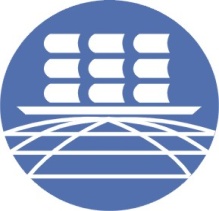 ПРОГРАММА СЕМИНАРАМесто проведения: Мурманский государственный технический университетАудитория 500 ЛДата: 11 июня 2015 г.Время: 14-00 Технический секретариат семинара:Тел. 40-33-38к.т.н., доцент Долгопятова Наталия Владимировнак.т.н., доцент Селькина Юлия Алексеевна14.00Регистрация участниковРегистрация участников14.05Открытие семинара. Приветственное обращение к участникам семинараДеркач Светлана Ростиславовна – профессор, д.х.н., зав. кафедрой химии Мурманского государственного технического университета (г. Мурманск)14.10Супрамолекулярные биохимические системы – связующее звено между коллоидной химией и клеточной биологиейЗайцев Сергей Юрьевич -  профессор, д.х.н., д.б.н., зав. кафедрой органической и биологической химии Московской государственной академии ветеринарной медицины и биотехнологии им.Скрябина (г.Москва)14.50Роль осмотического давления в биологических процессах живых системМатвеенко Владимир Николаевич – профессор, д.х.н., профессор кафедры коллоидной химии Московского государственного университета им.Ломоносова (г. Москва)15.30Обсуждение представленной информации, ответы на вопросыОбсуждение представленной информации, ответы на вопросы